О внесении дополнений в постановление главы сельского поселения от 09.12.2021 года №  38 «О межпоселенческой комиссии по соблюдению требований к служебному поведению муниципальных служащих органов местного самоуправления сельских поселений Кашкинский, Кубиязовский, Кунгаковский, Султанбековский, Урмиязовский, Усть-Табасский сельсоветов муниципального района Аскинский район Республики Башкортостан и урегулированию конфликта интересов»На основании протеста прокуратуры Аскинского района от 30.06.2022            № 7-1-2022 и руководствуясь Указом Президента Российской Федерации от 01.07.2010 г. № 821 «О комиссиях по соблюдению требований к служебному поведению федеральных государственных служащих и урегулированию конфликта интересов», Указом Президента Российской Федерации от 19.09.2017г. № 431 «О внесении изменений в некоторые акты Президента Российской Федерации в целях усиления контроля за соблюдением законодательства о противодействии коррупции», Законом  Республики Башкортостан  от 22.02.2022 №532-з «О внесении изменений в закон Республики Башкортостан «О муниципальной службе в Республике Башкортостан», статьей 7.1 Закона Республики Башкортостан от 16 июля 2007 года № 453-з  «О муниципальной службе в Республике Башкортостан» (ред. от 30.03.2015), п о с т а н о в л я ю:1. Пункт 5 Положения о межпоселенческой комиссии по соблюдению требований к служебному поведению муниципальных служащих органов местного самоуправления сельских поселений Кашкинский, Кубиязовский, Кунгаковский, Султанбековский, Урмиязовский, Усть-Табасский сельсоветов муниципального района Аскинский район Республики Башкортостан и урегулированию конфликта интересов, дополнить подпунктом «д» следующего содержания:«д) представитель органа Республики Башкортостан по профилактике коррупционных и иных правонарушений» (по согласованию)».2. Обнародовать настоящее постановление на информационном стенде в здании администрации сельского поселения Кубиязовский сельсовет муниципального района Аскинский район Республики Башкортостан по адресу: с.Кубиязы, ул. Совхозная, 2 и на официальном сайте сельского поселения www.kubiyaz04sp.ru.3.  Настоящее постановление вступает в силу со дня его подписания.Глава Сельского поселения Кубиязовский сельсоветмуниципального района Аскинский район Республики Башкортостан Р.М.ГабдулхаевБашҡортостан РеспубликаһыАСҠЫН РАЙОНЫ МУНИЦИПАЛЬ РАЙОНЫНЫҢ ҠУБЫЯҘ АУЫЛ СОВЕТЫАУЫЛ БИЛӘМӘҺЕ хакимиәте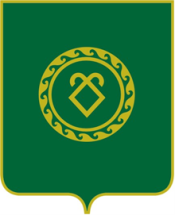 АДМИНИСТРАЦИЯ СЕЛЬСКОГО ПОСЕЛЕНИЯКУБИЯЗОВСКИЙ СЕЛЬСОВЕТМУНИЦИПАЛЬНОГО РАЙОНААСКИНСКИЙ РАЙОН РеспубликИ БашкортостанҠАРАРПОСТАНОВЛЕНИЕ25 июль 2022 й.№ 2225 июля 2022 г.